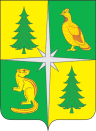 РОССИЙСКАЯ ФЕДЕРАЦИЯИРКУТСКАЯ ОБЛАСТЬЧУНСКОЕ РАЙОННОЕ МУНИЦИПАЛЬНОЕ ОБРАЗОВАНИЕРайонная Дума восьмого созываТридцатая сессияРЕШЕНИЕ26.04.2023				                рп. Чунский			                         №  153Руководствуясь статьёй 10 Федерального закона «О приватизации государственного и муниципального имущества» от 21.12.2001 года № 178-ФЗ (в ред. от 18.03.2023 года), Федеральным законом «Об общих принципах организации местного самоуправления в Российской Федерации» от 06.10.2003 года № 131-ФЗ (в ред. от 06.02.2023 года), статьями 30, 49, 61 Устава Чунского районного муниципального образования, Чунская районная ДумаР Е Ш И Л А:1. Включить в Программу приватизации муниципального имущества Чунского районного муниципального образования на 2023 год, утвержденную решением Чунской районной Думы от 26.12.2022 года № 139, муниципальное имущество согласно перечню (Приложение).2. Муниципальному казенному учреждению «Комитет администрации Чунского района по управлению муниципальным имуществом» (Писс Л.А.) при проведении приватизации муниципального имущества строго руководствоваться утвержденной Программой приватизации муниципального имущества Чунского районного муниципального образования на 2023 год.3. Настоящее решение подлежит опубликованию на официальном сайте администрации Чунского района в информационно-телекоммуникационной сети «Интернет» www.chuna.irkobl.ru и в газете «Муниципальный вестник».4. Контроль исполнения настоящего решения возложить на первого заместителя мэра Чунского района.Мэр Чунского района                                                                                                Н.Д. ХрычовПредседатель Чунской районной Думы                                                                 Ю.В. СтепановПЕРЕЧЕНЬвключения муниципального имущества в Программу приватизации муниципального имущества Чунского районного муниципального образования на 2023 годМэр Чунского района                                                                                                Н.Д. ХрычовПредседатель Чунской районной Думы                                                                Ю.В. СтепановО внесении дополнений в Программу приватизации муниципального имущества Чунского районного муниципального образования на 2023 год, утвержденную решением Чунской районной Думы от 26.12.2022 года № 139        Приложение    к решению Чунской районной Думы   от 26.04.2023 г. № 153№ п/пНаименование муниципального имущества Характеристика1Нежилое помещение, расположенное по адресу: 665514, Иркутская область, Чунский район, рп. Чунский, ул. Мира, 53/1- нежилое помещение в одноэтажном деревянном здании, площадью 93,9 кв.м, с кадастровым номером 38:21:010112:23402Нежилое помещение, расположенное по адресу: 665514, Иркутская область, Чунский район, рп. Чунский, ул. Мира, 53/2- нежилое помещение в одноэтажном деревянном здании, площадью 73,5 кв.м, с кадастровым номером 38:21:010112:2343